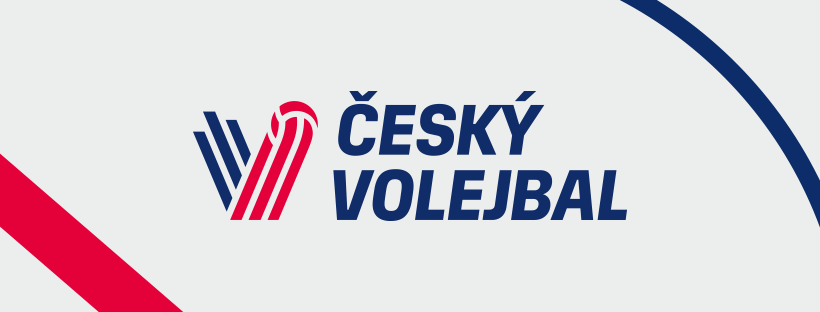 Pozvánka na výběr do RD  Lvíčata ČR 2003/2004na VT Kolín 16.7. - 20.7. 2018Vážení hráči, na základě Vašich volejbalových předpokladů si Vás dovolujeme pozvat na VT RD Lvíčat ČR chlapci 2003/2004 do Kolína.  Místo: Zimní stadion Kolín, hala v Borkách, Brankovická 1417, hala STAP Stravování: Zimní stadion Kolín   Sraz: 	16.7. 2018 do 16.00 hodin Zimní stadion Kolín Ukončení: 20.7. 2018 do 14.00 hod S sebou: Oblečení na sport do haly, oblečení na sport venku, psací potřeby,  plavky, švihadlo, expander, jízdní kolo, tréninkový deník !!!!, hudební nástroj, stolní hry                                         NákladyČVS dle statutu RD Lvíčat, hradí náklady na trenéry, halu. Pozvaní  hráči si hradí dopravu do místa VT  a  příspěvek na stravu ve výši 200,- Kč na den, tedy 600,- Kč za VT Příspěvek ve výši 600 Kč lze hradit v hotovosti v místě VT proti potvrzení nebo převodem na účet ČVS: 9728720001/5500Pozor:  !!! Je nutno si vzít ručník !!!,jízdní kolo, deník, švihadlo, expandér, Tel: 	725964879, 604209620	     E-mail: 	j.zach@cvf.cz,jirka.zach@atlas.cz!!!  Telefonuj jenom v případě neúčasti!!!!! Jiří Zach – hlavní trenér		